Publicado en México  el 24/12/2020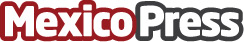 Apoya Fundación Gigante a damnificados en TabascoDistribuye alimentos, cobijas y kits de bioseguridad e higiene a familias afectadas por las inundaciones, desborde de ríos y presas, en coordinación con World Vision y Santander México. Han resultado beneficiadas 20 mil personas hasta el momentoDatos de contacto:FWD CONSULTORES SC54889088Nota de prensa publicada en: https://www.mexicopress.com.mx/apoya-fundacion-gigante-a-damnificados-en Categorías: Nacional Franquicias Solidaridad y cooperación Tabasco http://www.mexicopress.com.mx